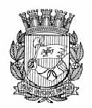 Publicado no D.O.C. São Paulo, 221, Ano 62 Quarta-feira.29 de Novembro de 2017Secretarias, pág. 03TRABALHO E EMPREENDEDORISMOGABINETE DA SECRETÁRIAEXTRATO1º ADITAMENTO AO TERMO DE COOPERAÇÃO Nº 008/2016/SDTE.2016-0.232.365-4Partícipes: Secretaria Municipal de Trabalho e Empreendedorismo– SMTE, Secretaria Municipal de Direitos Humanos e Cidadania – SMDHC e Secretaria Municipal de Inovação e Tecnologia – SMIT.Objeto do Termo de Cooperação: Projeto - Juventude, Trabalhoe Fabricação Digital.Objeto deste Aditamento: Prorrogação do prazo de vigência por 12 meses, contados a partir de 17/11/2017, Inclusão na parceria da Secretaria Municipal de Inovação e Tecnologia – SMIT e a descrição das competências das Secretarias.Data da assinatura: 16/11/2017.Signatários: Aline Cardoso, pela SMTE; Eloisa Arruda, pelaSMDHC e Daniel Annenberg, pela SMIT.SISTEMA MUNICIPAL DE PROCESSOS - SIMPROCDESPACHOS: LISTA 2017-2-217COORDENADORIA DE SEGURANCA ALIMENTAR E NUTRICIONALENDERECO: .PROCESSOS DA UNIDADE SMTE/COSAN/FEIRA/SUP2017-0.080.290-5 ISAIAS DELFINO RODRIGUESDEFERIDOAUTORIZADA DEFIRO A TRANSFERENCIA DA MATRICULADE FEIRANTE N.015.577-01-5, DE ISAIAS DELFINO RODRIGUESPARA RENATA CINTRA MEKHAIAN - ME, NOS TERMOS DO ARTIGO 18, DO DECRETO N. 48.172/07 E SATISFEITAS AS DEMAIS EXIGENCIAS LEGAIS.2017-0.160.236-5 DIEGO RIDEKI UMETSU DE SOUZA MEDEFERIDOAUTORIZADA A A TRANSFERENCIA DA MATRICULA DE FEIRANTE N. 008.268-04-5, DE DIEGO RIDEKI UMETSU DE SOUZA - ME PARA SERGIO UEHARA PASTEIS - ME, NOS TERMOS DO ARTIGO 18, DO DECRETO N. 48.172/07 E SATISFEITAS AS DEMAIS EXIGENCIAS LEGAIS.2017-0.166.337-2 LEIA RODRIGUES DE LIMA OLIVEIRADEFERIDOAUTORIZADA A EXPEDICAO DE MATRICULA EM NOME DELEIA RODRIGUES DE LIMA OLIVEIRA 15731466840, GRUPO DECOMERCIO 04.00, METRAGEM 08X02 NA(S) FEIRA(S) LIVRE(S)REGISTRO N. 1079-0-AD, 6074-7-AD E 7074-2-SA.2017-0.168.222-9 CRISTIANE SHIMABUKURO BONINODE ALMEIDADEFERIDOAUTORIZADA A TRANSFERENCIA DA MATRICULA DE FEIRANTEN. 045.600-01-5, DE CRISTIANE SHIMABUKURO BDE ALMEIDA ME PARA AILTON SANTOS MACEDO DA CRUZ39076955859, NOS TERMOS DO ARTIGO 18, DO DECRETO N.48.172/07 E SATISFEITAS AS DEMAIS EXIGENCIAS LEGAIS.2017-0.172.215-8 SEC. MUN. DO DES., TRABALHO EEMPREENDEDORISMODEFERIDOCONSOANTE O ART. 26 INCISO II DECRETO 48.172/07,AUTORIZADO O CORTE DA(S) FEIRA(S), POR FALTA, NAS RESPECTIVASMATRICULAS LISTADAS A SEGUIR A PARTIR DE22.11.2017. 1360-9-CV - 020.304-01-3 - EDU & CRIS HORTIFRUTILTDA; 1360-9-CV - 028.305-01-9 - EC & AA FEIRANTESDE LEGUMES LTDA; 1360-9-CV- 021.096-01-5 - EDU & CRISHORTIFRUTI LTDA; 1360-9-CV - 021.106-01-0 - EJ & CA FEIRANTESLTDA;2017-0.173.437-7 SEC. MUN. DO DES., TRABALHO EEMPREENDEDORISMODEFERIDOAUTORIZADO O CORTE DA(S) FEIRA(S) LIVRE(S) 7271-0-VM. VIA DE CONSEQUENCIA, REVOGO A PERMISSAO DE USOOUTORGADA AO FEIRANTE ANA ZILDA RODRIGUES COUTINHO- MEI, COM O CONSEQUENTE CANCELAMENTO DA MATRICULA047.410-01-9, NOS TERMOS DISPOSTOS NO ART. 24,INCISO I E ART. 26, INCISO II DO DECRETO 48.172/07, A PARTIRDE 24.11.2017, E EM CASO DE DEBITOS, ENCAMINHAMOS OPRESENTE PARA PROVIDENCIAR A COBRANCA DOS MESMOS.2017-0.173.917-4 VANDA BENEDITA FERREIRA DASILVADEFERIDOAUTORIZADA A BAIXA TOTAL DA MATRICULA DE FEIRANTEREGISTRO N. 015.286-01-0, TITULADA A VANDA BENEDITAFERREIRA DA SILVA, A PARTIR DE 24.11.2017, COM FUNDAMENTONO ART. 25 II DO DECRETO N. 48.172/07, RESSALVADAA COBRANCA DE EVENTUAIS DEBITOS EXISTENTES.COORDENADORIA DE SEGURANÇA ALIMENTAR E NUTRICIONALDESPACHO DO COORDENADOR2017-0.032.315-2João Bosco Feliciano da Silva - Solicita oficialização de feiralivre. O Coordenador de Segurança Alimentar e Nutricional, nouso das atribuições que lhe são conferidas por lei, em especialpelo Decreto Municipal n.º 46.398, de 28 de setembro de 2005e, pelo Decreto Municipal n.º 56.399, de 09 de setembro de2015. RESOLVE: À vista das informações e dos demais elementoscontidos no presente, notadamente da manifestação daSupervisão de Feiras Livres, desta Coordenadoria, e do parecerda Assessoria Jurídica desta Pasta, que acolho e adoto comorazão de decidir, INDEFIRO o pedido formulado pelo munícipeJoão Bosco Feliciano da Silva, inscrito no CPF/MF sob n.º111.671.918-54, com fundamento no inciso I, do art. 3º, doDecreto Municipal n.º 48.172/2007, que regulamenta a matéria.Editais, pág. 61RELAÇÕES SOCIAISSECRETÁRIO ESPECIALEDITAL DE CONVOCAÇÃO DE SERVIDORES 037/SERS/2017A Secretaria Especial de Relações Sociais no uso das atribuições que lhes são conferidas por lei, e considerando o disposto no Decreto nº 56.208 de junho de 2015, que confere nova regulamentação ao Conselho Participativo Municipal em cada Prefeitura Regional a que se referem os artigos 34 e 35, da Lei nº 15.764, de 27 de maio de 2013; considerando, também, as alterações trazidas pelo Decreto nº 57.829 de 14 de Agosto de 2017, COMUNICA e TORNA PÚBLICO:Item 1. A lista de servidores(as) Municipais, abaixo listados(as) em ordem alfabética, para prestação de serviços no dia 03 de dezembro de 2017, todos como titulares, para a Eleição do Conselho Participativo Municipal, nos termos do Decreto nº 57.976, de 10 de novembro de 2017:Item 2. A lista de servidores(as) Municipais, abaixo listados(as) por ponto de votação, para prestação de serviços no dia 03 de dezembro de 2017, todos como titulares, para a Eleição do Conselho Participativo Municipal, nos termos do Decreto nº 57.829 de 14 de Agosto de 2017:Item 3. Os(a) servidores(as) Municipais constante no item 1, desde edital, deverão se apresentar nos seus respectivos locais de trabalho, a seguir listados, a partir das 7h, devendo permanecer até 18h:Item 4. Os(as) Servidores(as) Municipais convocados(as) que se recusarem a comparecer nos dias e locais determinados para viabilização da eleição do Conselho Participativo Municipal, os infratores estão sujeitos às medidas disciplinares cabíveis (Lei nº 8.989, de 29 de outubro de 1979).Item 5. Aos servidores municipais que efetivamente trabalharem na eleição, fica concedidos 2 (dois) dias de descanso como compensação pelo dia trabalhado, os quais serão usufruídos, de comum acordo com as respectivas chefias, até o dia 31 de dezembro de 2018, conforme art. 5º do Decreto nº 57.829/2017.Item 6. Para concessão do descanso previsto no caput deste artigo, a Secretaria Especial de Relações Sociais, com base nas informações prestadas, publicará a listagem dos(as) servidores(as) que efetivamente trabalharam nas Eleições.Item 7. Este Edital entrará em vigor na data de sua publicação.São Paulo, 28 de novembro de 2017MILTON FLÁVIO MARQUES LAUTENSCHLAGER, Secretário Especial de Relações Sociais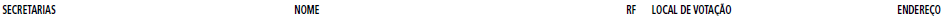 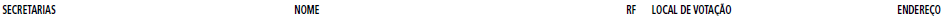 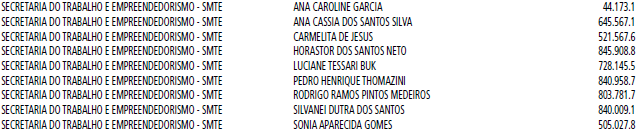 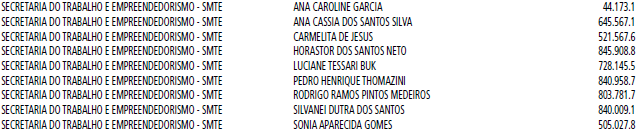 Editais, pág. 62TRABALHO E EMPREENDEDORISMOFUNDAÇÃO PAULISTANA DE EDUCAÇÃO E TECNOLOGIAEXTRATO TERMO DE CONTRATOTERMO DE CONTRATO Nº 22/FundaçãoPaulistana/2017PROCESSO:8110.2017/0000274-0CONTRATANTE:FUNDAÇÃO PAULISTANA DE EDUCAÇÃO, TECNOLOGIA E CULTURA.CONTRATADA:Nest Soluções Tecnológicas Ltda ¬ EPP, CNPJ nº 20.347.337/0001-87OBJETO:A aquisição da licença software Microsoft Office 365 business para atender às necessidades de toda a equipe da FundaçãoPaulistana nas demandas de escrita, elaboração de planilhas, slides para apresentação e acesso e envio de e-mails, conformeespecificações constantes do Anexo II deste Edital.VALOR DO CONTRATO: R$ 9.000,00 (nove mil reais), valor mensal R$ 750,00 (setecentos e cinquenta reais)DOTAÇÃO A SER ONERADA: 80.10.12.363.3019.2.881.3.3.90.39.00DATA DA ASSINATURA:21 de novembro de 2017.ESCOLA TÉCNICA DE SAÚDE PÚBLICA “PROF. MAKIGUTI”EDITAL Nº. 001/20181° Semestre de 2018GABARITOA Fundação Paulistana de Educação, Tecnologia e Cultura – Secretaria Municipal do Trabalho e Empreendedorismo, atravésdo Instituto de Educação e Desenvolvimento Social Nosso Rumo torna público os gabaritos das provas objetivas, realizadas nodia 6/11/2017, do Processo Seletivo para ingresso nos cursos oferecidos pela Escola Técnica de Saúde Pública “Prof. Makiguti” 1ºsemestre/2018: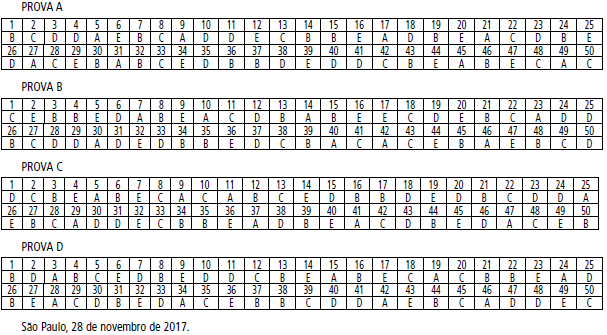 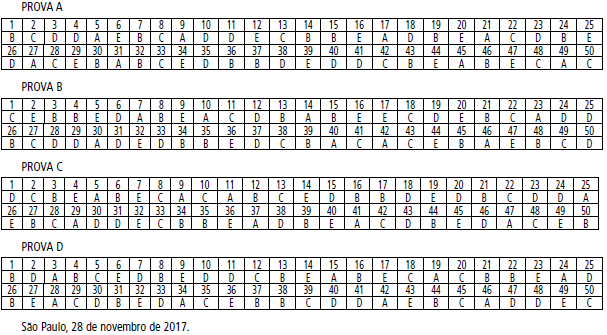 Câmara Municipal, pág. 107SECRETARIA DAS COMISSÕES - SGP-1EQUIPE DA SECRETARIA DAS COMISSÕES DOPROCESSO LEGISLATIVO - SGP.12COMISSÃO DE CONSTITUIÇÃO, JUSTIÇA ELEGISLAÇÃO PARTICIPATIVAA Comissão de Constituição, Justiça e Legislação Participativaconvida todos interessados a participarem daAudiência Pública sobre o PL 29/2017 de autoria das vereadorasJANAÍNA LIMA (NOVO) e ALINE CARDOSO (PSDB)que “AUTORIZA O PODER EXECUTIVO A IMPLANTAR OPROGRAMA “POUPATEMPO MUNICIPAL DO EMPREENDEDOR”E DÁ OUTRAS PROVIDÊNCIAS.”Data: 04/12/2017Horário: 19:00 hLocal: Cubo Network - Rua Casa do Ator, 919 4º andar SalaFlexroom - Vila OlímpiaPauta da 33ª Reunião Ordinária do ano de 2017Data: 29/11/2017Horário: 14:00 hLocal: Auditório Prestes Maia - 1º andar20) PL 471/2017 - Autor: Ver. ALINE CARDOSO (PSDB) -DISPÕE SOBRE O POLO ESTRATÉGICO DE DESENVOLVIMENTOECONÔMICO - NOROESTE E DÁ OUTRAS PROVIDÊNCIAS.33) PL 422/2017 - Autor: Ver. ALINE CARDOSO (PSDB) - DENOMINAPRAÇA CARLOS CORREIA DOS SANTOS "CARLITÃO",A ÁREA PÚBLICA INOMINADA, SITUADA NA RUA CAETANOFIGUEIRAS, COHAB TAIPAS, E DÁ OUTRAS PROVIDÊNCIAS. (LOCALIZADANA RUA CAETANO FIGUEIRAS, Nº 74/76).